4.-5. ročné detiTéma týždňa: Veľká nocPondelokVýchovno- vzdelávacia aktivita : Maľované čítaniemilí rodičia, prosím vás o spoluprácu pri tejto aktivitePostup pri „čítaní“ :v texte dať deťom vyhľadať kreslené obrázky a pomenovať ichpri čítaní ukazovať prstom na písmenká, resp. slová a deti nechať do viet dopľňať slová podľa ukazovaného obrázku, dbať na správne skloňovanie jednotlivých slovspolu s deťmi si to môžete prečítať viackrát a na záver položiť deťom tieto otázky:Koho stretla sliepočka?Kto namaľoval vajíčka?Pre koho namaľovala vajíčka?Úloha pre vás deti Pospájať rovnaké kraslice a omaľovanku vyfarbiť, ale tak aby ste nezachádzali za čiaru (presne tak, ako to robíme aj v škôlke ).Maľované čítanie je príloha 1Omaľovánka je príloha 2Príloha 1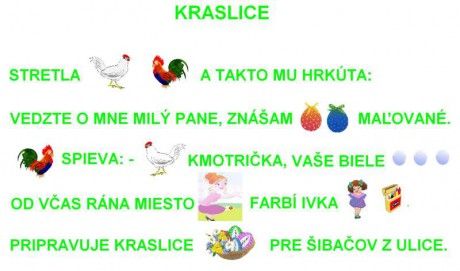 Príloha 2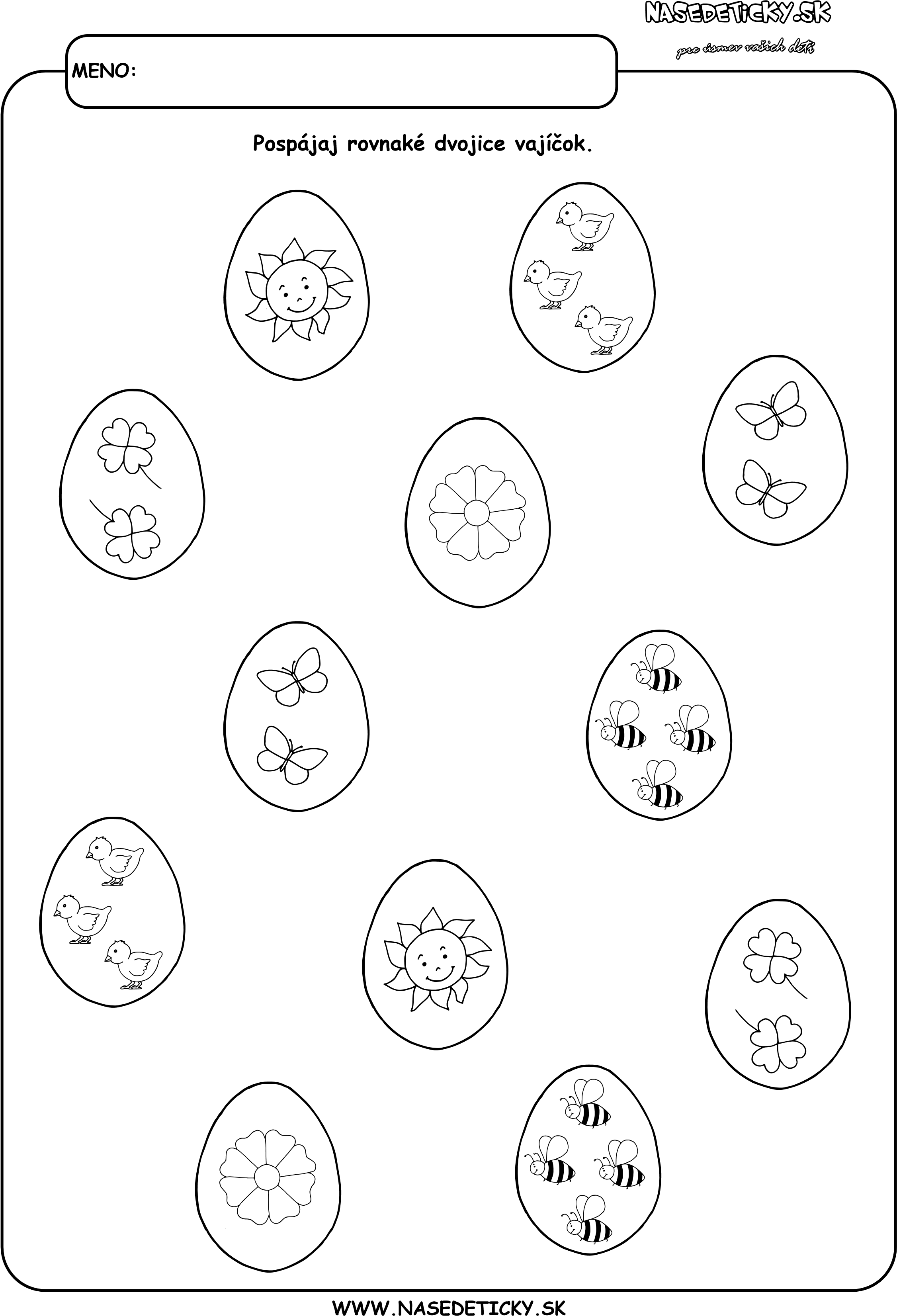 UtorokVýchovno-vzdelávacia aktivita: Veľkonočná hádankamilí rodičia aj dnes Vás poprosím o spoluprácudnes  vyskúšame uhádnuť hádanku, konkrétne „Einsteinova hádanka“- cieľom je rozvoj logického i kombinatorického myslenia u detí predškolského vekupodstatou tzv. Einsteinovej hádanky je na základe určených indícií doplniť tabuľku vopred pripravenými hádankamidieťa dopľňa obrázky podľa zadaných úloh vylučovacou metódou upozorníme ich, aby ukladali obrázky tak, aby do celej tabuľky vložili obrázok len jedenkrátdnes začneme ľahšou verziou ÚLOHA – prečítať deťom zadanie a deti podľa toho uložia obrázok do tabuľky1) Anička zjedla koláč.2) Peťko šibal  korbáčom.3) Ocko oblieval vodou.4) Peťko zjedol šunku.- obrázky nalepte do tabuľky, vyfarbite ich - nezabudnite poslať fotku Obrázky sú v prílohe 1Správna odpoveď je v prílohe 2 (pomoc pre rodičov, neukazovať deťom!!!!)Tabuľka je v prílohe 3 Príloha 1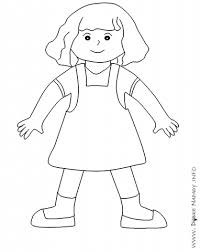 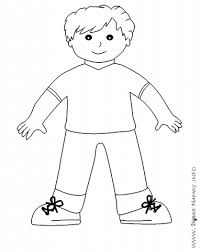 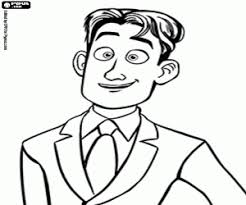 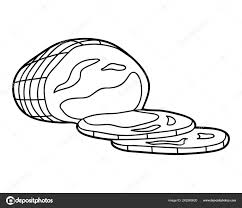 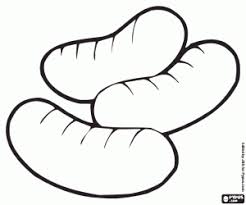 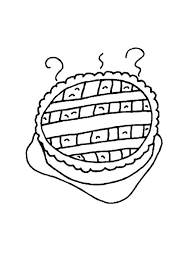 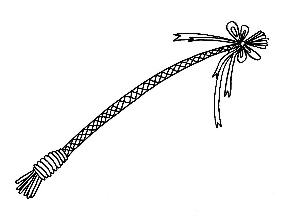 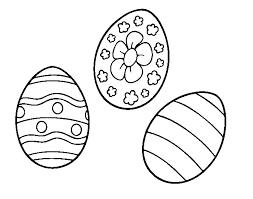 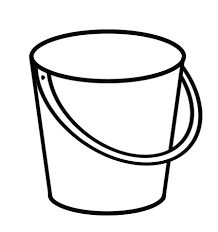 tieto obrázky si deti rozstrihajte, ale tak, aby ste ich nepostrihali (môžu pomôcť aj rodičia)Príloha 2Príloha 3Streda Výchovno-vzdelávacia aktivita: Veľkonočné vajíčkobudete potrebovať: výkres, farebné papiere nastrihané na tenké pásiky, nožnicednes si vyrobíme veľkonočné vajíčkoPostup:krátka rozcvička prštekov, zápästia, predlaktia a celých rúk rodičia nakreslia veľké vajíčko na výkres, vy deti, ho vystrihnite (snažíme sa strihať čo najbližšie k čiare)keď už máte vajíčko vystrihnuté, rodičia vystrihnú, alebo vyrežú  pozdľž vajíčka čiary (pozri prílohu 1)vy deti, budete prevliekať vystrihnuté farebne pásiky, cez vyrezané otvory, podľa pokynov rodičov takto vyzdobíte celé vajíčkonezabudnite poslať fotografiu teším sa na Vaše práce Názorná ukážka práce je v prílohe 1Príloha 1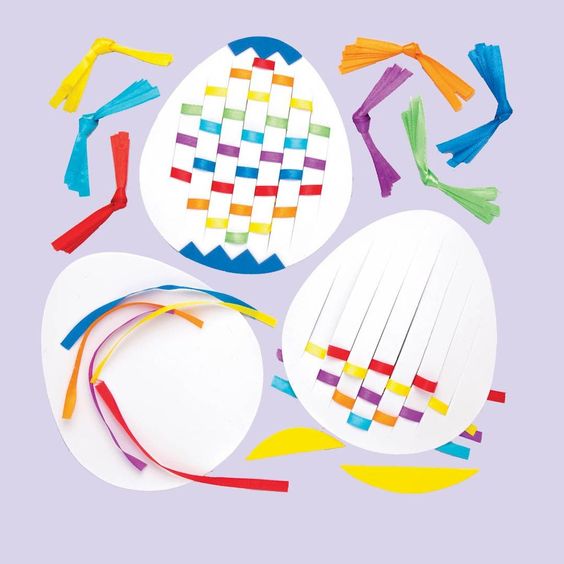 Tato to má vyzerať Dobrovoľná úloha pre šikovné deti , čísla nemusíte spájať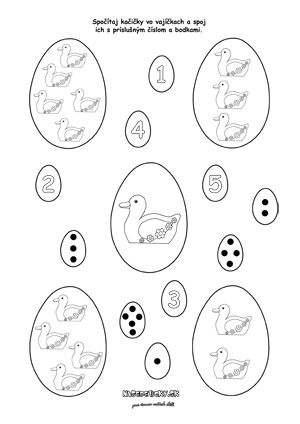 